Galveston County Emergency Communication Group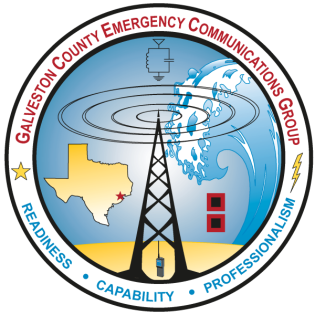 			                       Membership Application Form                             Check bands and modes that you can operate:Can you home station be operated without commercial power?  Yes (    )   No (    )Signature ______________________________________        Date________________Return completed form to Director of GCECG at: cgtallman@earthlink.netName:Call Sign:Mailing Address:City, State, Zip code:Email address(es)Home phone number:Work phone number:Cell phone number:License Class:MODEHF6 METERS2 METERS222 MHz440 MHzOTHERSSBCWFMDATAPACKETOther Modes(specify below)MobileOperation